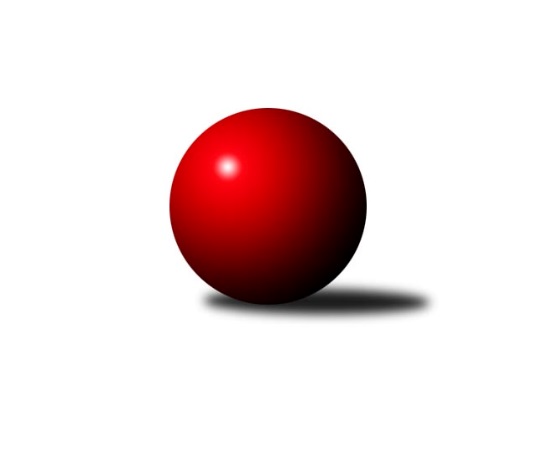 Č.16Ročník 2021/2022	20.3.2022Nejlepšího výkonu v tomto kole: 3614 dosáhlo družstvo: KK Slovan Rosice1. KLZ 2021/2022Výsledky 16. kolaSouhrnný přehled výsledků:TJ Valašské Meziříčí	- TJ Spartak Přerov	3:5	3356:3400	12.0:12.0	19.3.SKK Rokycany	- KK Jihlava	2:6	3278:3420	11.0:13.0	19.3.KC Zlín	- KK Blansko 	7:1	3358:3315	15.0:9.0	19.3.SKK Náchod	- KK Slovan Rosice	0.5:7.5	3350:3614	6.5:17.5	19.3.KK Slavia Praha	- KK Konstruktiva Praha 	6:2	3436:3229	16.5:7.5	19.3.TJ Spartak Přerov	- KK Blansko 	3:5	2924:3213	10.5:13.5	20.3.SKK Rokycany	- KK Slavia Praha	2:6	3332:3379	11.5:12.5	20.3.KK Jihlava	- SKK Náchod	3:5	3231:3291	11.5:12.5	20.3.Tabulka družstev:	1.	KK Slovan Rosice	13	13	0	0	85.5 : 18.5 	209.5 : 102.5 	 3478	26	2.	SKK Rokycany	16	9	2	5	72.0 : 56.0 	202.5 : 181.5 	 3317	20	3.	KK Slavia Praha	13	9	0	4	67.0 : 37.0 	166.0 : 146.0 	 3427	18	4.	SKK Náchod	14	8	1	5	68.5 : 43.5 	200.0 : 136.0 	 3347	17	5.	KK Jihlava	14	7	1	6	52.5 : 59.5 	150.5 : 185.5 	 3244	15	6.	TJ Spartak Přerov	16	7	1	8	61.0 : 67.0 	185.5 : 198.5 	 3294	15	7.	TJ Valašské Meziříčí	13	4	0	9	39.0 : 65.0 	138.0 : 174.0 	 3274	8	8.	KK Konstruktiva Praha	15	4	0	11	42.5 : 77.5 	146.0 : 214.0 	 3210	8	9.	KC Zlín	14	3	1	10	44.0 : 68.0 	157.5 : 178.5 	 3250	7	10.	KK Blansko	12	3	0	9	28.0 : 68.0 	124.5 : 163.5 	 3265	6Podrobné výsledky kola:	 TJ Valašské Meziříčí	3356	3:5	3400	TJ Spartak Přerov	Dana Uhříková	124 	 135 	 152 	129	540 	 2:2 	 556 	 146	124 	 130	156	Martina Janyšková	Markéta Vlčková	151 	 155 	 136 	135	577 	 2:2 	 559 	 133	143 	 138	145	Monika Pavelková	Marie Olejníková	132 	 136 	 113 	129	510 	 0:4 	 556 	 151	144 	 129	132	Michaela Beňová	Klára Tobolová	165 	 131 	 123 	139	558 	 1:3 	 616 	 160	148 	 162	146	Anna Mašlaňová	Nikola Tobolová	145 	 132 	 147 	154	578 	 3:1 	 554 	 128	137 	 146	143	Kateřina Fajdeková	Barbora Bartková	138 	 156 	 147 	152	593 	 4:0 	 559 	 134	148 	 143	134	Šárka Novákovározhodčí: Jaroslav ZajíčekNejlepší výkon utkání: 616 - Anna Mašlaňová	 SKK Rokycany	3278	2:6	3420	KK Jihlava	Veronika Horková	128 	 145 	 139 	145	557 	 2:2 	 585 	 150	160 	 131	144	Kamila Jirsová	Linda Lidman	121 	 148 	 138 	140	547 	 1:3 	 605 	 151	164 	 134	156	Jana Braunová	Karoline Utikalová *1	136 	 121 	 104 	143	504 	 1:3 	 572 	 130	157 	 139	146	Šárka Dvořáková	Barbora Janyšková	142 	 162 	 144 	139	587 	 2:2 	 574 	 149	148 	 134	143	Lenka Concepción	Daniela Pochylová *2	139 	 123 	 145 	133	540 	 2:2 	 556 	 145	144 	 138	129	Petra Dočkalová	Simona Koutníková	131 	 139 	 136 	137	543 	 3:1 	 528 	 133	132 	 131	132	Martina Melchertovározhodčí: David Wohlmuthstřídání: *1 od 51. hodu Michaela Provazníková, *2 od 1. hodu Lenka FindejsováNejlepší výkon utkání: 605 - Jana Braunová	 KC Zlín	3358	7:1	3315	KK Blansko 	Dita Trochtová	150 	 131 	 127 	126	534 	 2.5:1.5 	 521 	 120	159 	 116	126	Dana Musilová	Martina Zimáková	157 	 145 	 141 	151	594 	 3:1 	 558 	 154	146 	 127	131	Lenka Kalová st.	Pavla Žádníková	128 	 134 	 146 	152	560 	 3:1 	 570 	 172	131 	 133	134	Helena Daňková	Michaela Matlachová	134 	 130 	 154 	156	574 	 3:1 	 551 	 125	129 	 131	166	Natálie Součková	Bohdana Jankových	135 	 150 	 152 	152	589 	 2.5:1.5 	 568 	 144	135 	 137	152	Eva Wendl	Petra Šustková	131 	 127 	 118 	131	507 	 1:3 	 547 	 138	150 	 133	126	Zdeňka Ševčíkovározhodčí: Zdeněk BachňákNejlepší výkon utkání: 594 - Martina Zimáková	 SKK Náchod	3350	0.5:7.5	3614	KK Slovan Rosice	Martina Hrdinová	154 	 151 	 141 	148	594 	 2:2 	 594 	 158	137 	 140	159	Nikola Tatoušková	Eliška Boučková	151 	 134 	 141 	140	566 	 2:2 	 582 	 155	157 	 136	134	Lucie Vaverková	Kateřina Majerová	136 	 139 	 126 	142	543 	 1:3 	 596 	 150	179 	 135	132	Anna Štraufová	Nina Brožková *1	142 	 122 	 122 	152	538 	 0:4 	 627 	 159	159 	 156	153	Natálie Topičová	Aneta Cvejnová	144 	 162 	 145 	134	585 	 1.5:2.5 	 600 	 163	153 	 145	139	Naděžda Dobešová	Nikola Portyšová	133 	 125 	 127 	139	524 	 0:4 	 615 	 147	157 	 161	150	Alena Kantnerovározhodčí: Jaroslav Dynterastřídání: *1 od 84. hodu Šárka MajerováNejlepší výkon utkání: 627 - Natálie Topičová	 KK Slavia Praha	3436	6:2	3229	KK Konstruktiva Praha 	Vladimíra Malinská	142 	 141 	 137 	155	575 	 4:0 	 501 	 138	119 	 120	124	Petra Najmanová *1	Vlasta Kohoutová	161 	 137 	 136 	157	591 	 3:1 	 572 	 141	134 	 160	137	Naděžda Novotná	Šárka Marková	165 	 156 	 153 	152	626 	 4:0 	 503 	 134	115 	 131	123	Marie Chlumská	Michaela Kučerová	128 	 140 	 143 	108	519 	 1:3 	 597 	 159	139 	 150	149	Jana Čiháková	Olga Hejhalová	144 	 153 	 156 	156	609 	 3:1 	 532 	 127	119 	 163	123	Martina Starecki	Ivana Kaanová	131 	 123 	 134 	128	516 	 1.5:2.5 	 524 	 131	124 	 133	136	Edita Koblížkovározhodčí: Ladislav Hetcl st.střídání: *1 od 62. hodu Tereza ChlumskáNejlepší výkon utkání: 626 - Šárka Marková	 TJ Spartak Přerov	2924	3:5	3213	KK Blansko 	Monika Pavelková	131 	 128 	 133 	133	525 	 0.5:3.5 	 555 	 138	135 	 133	149	Natálie Součková	Martina Janyšková	136 	 127 	 143 	135	541 	 3:1 	 515 	 129	126 	 118	142	Dana Musilová *1	Zuzana Machalová	 	 139 	 82 		221 	 1:3 	 552 	 136	147 	 123	146	Lucie Nevřivová	Šárka Nováková	144 	 125 	 129 	137	535 	 1:3 	 535 	 124	127 	 136	148	Zdeňka Ševčíková	Anna Mašlaňová	133 	 120 	 136 	160	549 	 2:2 	 521 	 127	129 	 140	125	Eva Wendl	Kateřina Fajdeková	128 	 141 	 131 	153	553 	 3:1 	 535 	 142	133 	 128	132	Helena Daňkovározhodčí: Bohuslava Fajdeková, Roman Goldemundstřídání: *1 od 82. hodu Lenka Kalová st.Nejlepší výkon utkání: 555 - Natálie Součková	 SKK Rokycany	3332	2:6	3379	KK Slavia Praha	Michaela Provazníková	135 	 131 	 125 	144	535 	 1:3 	 584 	 151	154 	 140	139	Vladimíra Malinská	Barbora Janyšková	140 	 139 	 149 	146	574 	 2:2 	 578 	 161	160 	 127	130	Vlasta Kohoutová	Linda Lidman	141 	 149 	 133 	143	566 	 2.5:1.5 	 542 	 141	124 	 138	139	Šárka Marková	Simona Koutníková	142 	 140 	 130 	140	552 	 3:1 	 549 	 137	132 	 126	154	Ivana Kaanová	Terezie Krákorová	149 	 134 	 134 	139	556 	 2:2 	 557 	 140	138 	 132	147	Olga Hejhalová	Lenka Findejsová	132 	 159 	 132 	126	549 	 1:3 	 569 	 145	141 	 137	146	Helena Gruszkovározhodčí: Jiří VavřičkaNejlepší výkon utkání: 584 - Vladimíra Malinská	 KK Jihlava	3231	3:5	3291	SKK Náchod	Kamila Jirsová	149 	 140 	 150 	143	582 	 4:0 	 533 	 138	137 	 138	120	Eliška Boučková	Petra Dočkalová	137 	 124 	 143 	145	549 	 3:1 	 547 	 134	135 	 135	143	Martina Hrdinová	Karolína Derahová *1	114 	 113 	 123 	146	496 	 1:3 	 527 	 142	130 	 137	118	Kateřina Majerová	Lenka Concepción	156 	 125 	 149 	119	549 	 2:2 	 538 	 138	140 	 121	139	Šárka Majerová	Eva Rosendorfská	137 	 118 	 123 	129	507 	 0:4 	 574 	 148	142 	 154	130	Aneta Cvejnová	Jana Braunová	124 	 136 	 147 	141	548 	 1.5:2.5 	 572 	 138	136 	 158	140	Nikola Portyšovározhodčí: Šárka Vackovástřídání: *1 od 61. hodu Šárka DvořákováNejlepší výkon utkání: 582 - Kamila JirsováPořadí jednotlivců:	jméno hráče	družstvo	celkem	plné	dorážka	chyby	poměr kuž.	Maximum	1.	Nikola Tatoušková 	KK Slovan Rosice	605.23	389.0	216.2	1.5	6/7	(650)	2.	Olga Hejhalová 	KK Slavia Praha	604.20	388.1	216.1	1.4	7/7	(659)	3.	Natálie Topičová 	KK Slovan Rosice	598.59	389.2	209.3	1.0	7/7	(651)	4.	Helena Gruszková 	KK Slavia Praha	590.97	381.2	209.8	2.2	6/7	(617)	5.	Lucie Vaverková 	KK Slovan Rosice	586.69	384.5	202.1	1.2	7/7	(648)	6.	Jana Braunová 	KK Jihlava	585.23	381.2	204.0	1.7	8/8	(644)	7.	Vlasta Kohoutová 	KK Slavia Praha	582.20	380.0	202.2	2.8	7/7	(639)	8.	Naděžda Dobešová 	KK Slovan Rosice	577.93	373.9	204.0	1.9	5/7	(600)	9.	Alena Kantnerová 	KK Slovan Rosice	576.88	374.1	202.8	2.3	6/7	(615)	10.	Linda Lidman 	SKK Rokycany	576.30	378.3	198.0	3.6	8/9	(615)	11.	Aneta Cvejnová 	SKK Náchod	572.63	374.6	198.0	2.7	7/8	(600)	12.	Vladimíra Malinská 	KK Slavia Praha	571.35	374.5	196.9	3.2	7/7	(607)	13.	Simona Koutníková 	SKK Rokycany	571.02	372.1	198.9	2.3	9/9	(646)	14.	Martina Hrdinová 	SKK Náchod	569.91	376.8	193.2	2.4	8/8	(611)	15.	Markéta Vlčková 	TJ Valašské Meziříčí	563.91	369.9	194.1	2.4	7/7	(583)	16.	Martina Janyšková 	TJ Spartak Přerov	563.46	374.7	188.7	5.8	6/9	(606)	17.	Anna Štraufová 	KK Slovan Rosice	562.28	377.3	185.0	3.9	6/7	(596)	18.	Šárka Nováková 	TJ Spartak Přerov	561.72	371.9	189.9	5.0	9/9	(619)	19.	Kateřina Majerová 	SKK Náchod	560.96	367.8	193.1	4.0	7/8	(603)	20.	Michaela Bagári 	KC Zlín	558.20	373.7	184.6	2.7	8/8	(609)	21.	Bohdana Jankových 	KC Zlín	558.00	377.5	180.5	3.0	6/8	(589)	22.	Nikola Tobolová 	TJ Valašské Meziříčí	557.88	371.4	186.5	3.7	7/7	(596)	23.	Nina Brožková 	SKK Náchod	557.43	375.6	181.9	3.0	7/8	(574)	24.	Eva Wendl 	KK Blansko 	556.08	367.3	188.8	2.9	8/8	(598)	25.	Martina Zimáková 	KC Zlín	555.21	376.4	178.9	3.6	8/8	(608)	26.	Kateřina Fajdeková 	TJ Spartak Přerov	554.88	380.4	174.5	6.5	7/9	(595)	27.	Terezie Krákorová 	SKK Rokycany	554.44	373.9	180.6	4.6	6/9	(595)	28.	Lucie Nevřivová 	KK Blansko 	553.50	367.2	186.3	3.7	6/8	(576)	29.	Klára Tobolová 	TJ Valašské Meziříčí	553.36	378.0	175.4	4.5	7/7	(597)	30.	Jana Čiháková 	KK Konstruktiva Praha 	552.84	368.7	184.1	4.3	9/9	(597)	31.	Šárka Marková 	KK Slavia Praha	552.81	375.9	176.9	7.3	6/7	(626)	32.	Karolína Derahová 	KK Jihlava	551.03	368.8	182.2	4.8	6/8	(600)	33.	Zdeňka Ševčíková 	KK Blansko 	548.18	372.6	175.6	5.0	8/8	(587)	34.	Michaela Provazníková 	SKK Rokycany	548.07	363.0	185.1	2.8	6/9	(620)	35.	Naděžda Novotná 	KK Konstruktiva Praha 	548.04	379.1	168.9	6.1	8/9	(575)	36.	Helena Daňková 	KK Blansko 	547.13	366.6	180.5	3.9	6/8	(570)	37.	Ivana Kaanová 	KK Slavia Praha	546.53	369.9	176.6	5.5	5/7	(583)	38.	Anna Mašlaňová 	TJ Spartak Přerov	544.73	366.2	178.5	4.6	8/9	(616)	39.	Lenka Findejsová 	SKK Rokycany	544.65	368.6	176.0	4.1	8/9	(595)	40.	Šárka Majerová 	SKK Náchod	544.29	372.4	171.9	5.3	6/8	(581)	41.	Michaela Beňová 	TJ Spartak Přerov	543.90	369.4	174.5	4.3	8/9	(573)	42.	Lenka Kalová  st.	KK Blansko 	543.06	364.7	178.4	5.6	6/8	(578)	43.	Edita Koblížková 	KK Konstruktiva Praha 	543.03	364.3	178.7	5.1	7/9	(569)	44.	Zuzana Machalová 	TJ Spartak Přerov	542.29	369.9	172.4	5.1	7/9	(589)	45.	Kristýna Pavelková 	TJ Valašské Meziříčí	541.84	365.3	176.6	5.4	5/7	(592)	46.	Michaela Matlachová 	KC Zlín	541.64	366.6	175.1	4.9	6/8	(574)	47.	Marie Chlumská 	KK Konstruktiva Praha 	539.95	367.4	172.5	5.8	9/9	(582)	48.	Barbora Janyšková 	SKK Rokycany	538.90	362.5	176.4	2.9	7/9	(616)	49.	Monika Pavelková 	TJ Spartak Přerov	537.08	365.4	171.7	7.4	9/9	(595)	50.	Lenka Concepción 	KK Jihlava	535.68	367.6	168.1	6.9	7/8	(584)	51.	Marie Olejníková 	TJ Valašské Meziříčí	534.20	362.1	172.2	7.7	5/7	(560)	52.	Dana Uhříková 	TJ Valašské Meziříčí	532.23	361.0	171.2	7.1	5/7	(558)	53.	Dana Musilová 	KK Blansko 	531.51	366.2	165.3	8.2	7/8	(576)	54.	Natálie Trochtová 	KC Zlín	529.13	357.2	171.9	6.6	6/8	(585)	55.	Petra Najmanová 	KK Konstruktiva Praha 	521.20	357.5	163.7	5.7	6/9	(587)	56.	Eva Rosendorfská 	KK Jihlava	510.33	353.2	157.2	8.0	6/8	(530)		Kamila Jirsová 	KK Jihlava	566.48	375.0	191.4	3.6	5/8	(585)		Nikola Portyšová 	SKK Náchod	563.77	369.4	194.4	4.0	5/8	(621)		Barbora Bartková 	TJ Valašské Meziříčí	563.33	380.3	183.0	3.5	3/7	(605)		Eliška Boučková 	SKK Náchod	561.30	366.7	194.7	4.0	5/8	(606)		Veronika Horková 	SKK Rokycany	560.64	370.6	190.1	4.4	4/9	(602)		Andrea Axmanová 	KK Slovan Rosice	554.75	367.8	186.9	4.9	4/7	(578)		Pavla Žádníková 	KC Zlín	554.00	381.0	173.0	9.0	2/8	(560)		Karoline Utikalová 	SKK Rokycany	550.83	368.3	182.5	3.7	2/9	(569)		Aneta Ondovčáková 	KK Slovan Rosice	546.00	380.0	166.0	3.0	1/7	(546)		Šárka Dvořáková 	KK Jihlava	545.73	374.9	170.8	10.7	3/8	(572)		Petra Dočkalová 	KK Jihlava	543.36	370.6	172.7	6.5	5/8	(563)		Iva Rosendorfová 	KK Slovan Rosice	543.00	367.0	176.0	8.0	1/7	(543)		Natálie Součková 	KK Blansko 	540.00	364.7	175.3	6.4	5/8	(555)		Stanislava Ovšáková 	TJ Valašské Meziříčí	534.00	364.5	169.5	7.0	2/7	(544)		Emilie Somolíková 	KK Konstruktiva Praha 	531.00	356.0	175.0	5.0	1/9	(531)		Hana Kovářová 	KK Konstruktiva Praha 	530.73	363.9	166.9	8.8	5/9	(536)		Daniela Pochylová 	SKK Rokycany	530.50	366.0	164.5	7.0	2/9	(541)		Michaela Kučerová 	KK Slavia Praha	529.33	367.3	162.1	7.8	4/7	(581)		Adriana Svobodová 	KC Zlín	527.80	365.5	162.3	5.9	5/8	(592)		Martina Starecki 	KK Konstruktiva Praha 	526.20	362.4	163.8	6.1	5/9	(545)		Tereza Chlumská 	KK Konstruktiva Praha 	526.06	364.5	161.6	10.4	4/9	(559)		Petra Šustková 	KC Zlín	524.75	361.5	163.3	9.9	4/8	(545)		Dita Trochtová 	KC Zlín	520.16	358.4	161.8	8.6	5/8	(557)		Martina Melchertová 	KK Jihlava	519.60	361.0	158.6	6.7	5/8	(543)		Ivana Marančáková 	TJ Valašské Meziříčí	517.00	376.0	141.0	6.0	1/7	(517)		Lucie Šťastná 	TJ Valašské Meziříčí	513.83	353.5	160.3	6.6	3/7	(549)		Šárka Vacková 	KK Jihlava	507.00	358.5	148.5	13.0	2/8	(519)		Magda Winterová 	KK Slovan Rosice	504.00	333.0	171.0	4.0	1/7	(504)		Simona Matulová 	KK Jihlava	493.50	353.0	140.5	12.5	2/8	(494)Sportovně technické informace:Starty náhradníků:registrační číslo	jméno a příjmení 	datum startu 	družstvo	číslo startu7150	Pavla Žádníková	19.03.2022	KC Zlín	1x
Hráči dopsaní na soupisku:registrační číslo	jméno a příjmení 	datum startu 	družstvo	Program dalšího kola:17. kolo26.3.2022	so	9:30	SKK Rokycany - KC Zlín	26.3.2022	so	10:00	KK Konstruktiva Praha  - TJ Valašské Meziříčí	26.3.2022	so	11:30	TJ Spartak Přerov - SKK Náchod	26.3.2022	so	12:00	KK Slovan Rosice - KK Blansko 	27.3.2022	ne	10:00	KK Slovan Rosice - KC Zlín (dohrávka z 9. kola)	27.3.2022	ne	13:00	SKK Náchod - TJ Valašské Meziříčí (dohrávka z 13. kola)	Nejlepší šestka kola - absolutněNejlepší šestka kola - absolutněNejlepší šestka kola - absolutněNejlepší šestka kola - absolutněNejlepší šestka kola - dle průměru kuželenNejlepší šestka kola - dle průměru kuželenNejlepší šestka kola - dle průměru kuželenNejlepší šestka kola - dle průměru kuželenNejlepší šestka kola - dle průměru kuželenPočetJménoNázev týmuVýkonPočetJménoNázev týmuPrůměr (%)Výkon12xNatálie TopičováRosice6272xAnna MašlaňováPřerov111.366162xŠárka MarkováSlavia6261xŠárka MarkováSlavia110.166262xAnna MašlaňováPřerov61611xNatálie TopičováRosice109.966276xAlena KantnerováRosice6155xAlena KantnerováRosice107.866159xOlga HejhalováSlavia6093xMartina ZimákováZlín107.845945xJana BraunováJihlava6052xBarbora BartkováVal. Meziříčí107.2593